ORDER FORM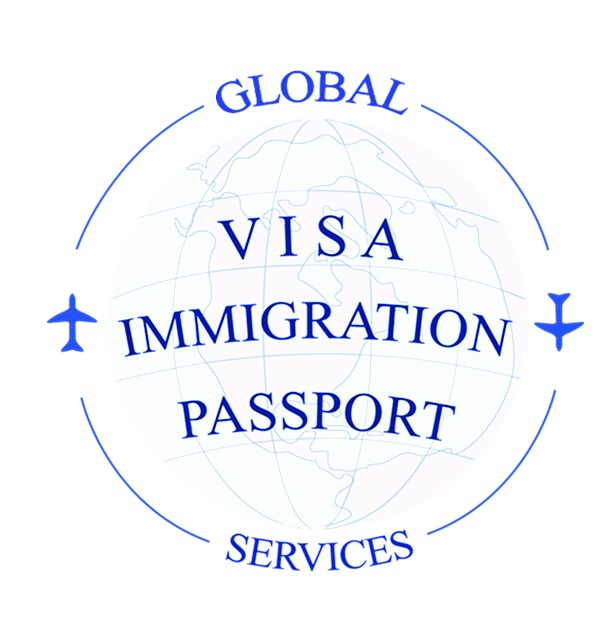 GLOBAL VIP SERVICESEmail: vip.services@yahoo.com☺Print this form, complete, sign and date it.APPLICANT DETAILS 			                                                  Date: ____/______/__________FIRST NAME____________________________ LAST NAME _______________________________ Departure Date: ____/______/________PHONE ________________________________ EMAIL ADDREES __________________________________________________________SHIPPING ADDRESS (for return of passport and any other documents)				                               FULL NAME______________________________________________ PHONE NUMBER _______________________________COMPANY NAME ____________________________________________________________ADDRESS _____________________________________________________________________________________________________CITY __________________________________ STATE ___________________________________ ZIP CODE __________________	PASSPORT SERVICE REQUIRED (if applicable)○24HOURS	         ○2-3 DAYS                        ○ 4-5 DAYS       ○OTHER   _______________________________________○ NEW PASSPORT   ○PASSPORT RENEWAL   ○SECOND PASSPORT    ○LOST/STOLEN PASSPORTVISA SERVICE REQUIRED (if applicable)○URGENT		○RUSH   	            ○ REGULAR	          ○OTHER __________________________________○TOURIST		○BUSINESS   	             ○ OTHER ______________________________________________○ SINGLE ENTRY	○ DOUBLE ENTRY	○MULTIPLE ENTRY      ○OTHER ________________________________TOTAL FEES – FEES ARE NON-REFUNDABLE GOVERNMENT PASSPORT FEE 						 $___________________  CONSULAR VISA FEE(s)							 $___________________  SERVICE FEE – For passport or/and visa				                 $___________________  OVERNIGHT RETURN MAIL SERVICE (one way only)				 $___________________  Next Business Day Delivery $352nd Business Day Delivery $28TOTAL FEES	        							 $___________________  The shipping rates are for packages weighing less than half pound (0.5 lb).  Please add $15 for each additional half a pound.  If you prefer, you can include a prepaid FedEx air bill with your name and address as the shipper and recipient, or prepaid Express Mail label and envelope.PAYMENT Please make one payment to cover the government fee, Consulate visa fee, our service fee and the shipping fee with a money order/cashier’s check or cash - payable to “GLOBAL VIP SERVICES” for rush and urgent service.We accept payment by company/personal check for standard/regular processing method, provided that the name and address of the company or the applicant is printed on the check. If a check is returned for non-sufficient funds, we will charge you a returned check charge of $30.00 in accordance with our policy.By submitting this application, I agree to VIP Services terms and conditions listed on Liability Disclaimer page.Applicant’s Name: _______________________________________   Applicant’s Signature __________________________________________Date: ____/______/__________Please send your application package to us via overnight FedEx including the following details (only FedEx packages are accepted at this address):Nadereh NewGLOBAL VIP SERVICES  11022 Santa Monica Blvd, Suite 100Los Angeles, CA 90025Tel: (818) 501-6400